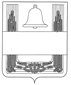 СОВЕТ ДЕПУТАТОВ СЕЛЬСКОГО ПОСЕЛЕНИЯ ДМИТРЯШЕВСКИЙ СЕЛЬСОВЕТ ХЛЕВЕНСКОГО МУНИЦИПАЛЬНОГО РАЙОНА ЛИПЕЦКОЙ ОБЛАСТИ РОССИЙСКОЙ ФЕДЕРАЦИИ Семьдесят первая сессия пятого созываРЕШЕНИЕ18 мая 2020 года                     с.Дмитряшевка                                 № 150О внесении изменений в Положение " О налоге на имущество физических лиц на территории сельского поселения  Дмитряшевский  сельсовет Хлевенского муниципального района Липецкой области"Рассмотрев Протест прокуратуры ВГ № 006000 от 15.05.2020 № 56-2020  на Положение " О налоге на имущество физических лиц на территории сельского поселения  Дмитряшевскипй  сельсовет Хлевенского муниципального района Липецкой области ,в целях приведения нормативных правовых актов в соответствие с действующим законодательством, руководствуясь Федеральным законом от 29.09.2019 года №321-ФЗ "О внесении изменений в часть вторую Налогового кодекса Российской Федерации", Уставом сельского поселения Дмитряшевский  сельсовет Хлевенского муниципального района Липецкой области, Совет депутатов сельского поселения Дмитряшевский  сельсовет Хлевенского муниципального района Липецкой областиРЕШИЛ :1. Внести  изменения в Положение " О налоге на имущество   физических лиц  на территории сельского поселения Дмитряшевский  сельсовет Хлевенского муниципального района Липецкой области", утвержденное решением Совета депутатов сельского поселения Дмитряшевский  сельсовет Хлевенского муниципального района Липецкой области  от 17.11.2017 года № 70 ( с изменениями от 25.10.2018 г. № 97, от 19.12.2019 г. № 101)2. Направить изменения в Положение "О налоге на имущество физических лиц на территории сельского поселения Дмитряшевский  сельсовет Хлевенского муниципального района Липецкой области" главе сельского поселения сельсовет для подписания и опубликования 2.Настоящее решение вступает в силу со дня обнародования.Председатель Совета депутатов сельскогопоселения  Дмитряшевский  сельсовет 	А.А.ДедовПриложение к решению Совета депутатов сельского поселения Дмитряшевский  сельсовет "О внесении изменений в Положение "О налоге на имущество физических лиц на территории сельского поселения  Дмитряшевский  сельсовет Хлевенского муниципального района Липецкой области"Изменения в Положение " О налоге на имущество физических лиц на территории сельского поселения Дмитряшевский  сельсовет Хлевенского муниципального района Липецкой области"Статья 1.Внести в Положение " О налоге на имущество  физических лиц на территории сельского поселения Дмитряшевский  сельсовет Хлевенского муниципального района Липецкой области", утвержденное  решением Совета депутатов сельского поселения Дмитряшевский  сельсовет Хлевенского муниципального района Липецкой области  от 17.11.2017 года № 70 ( с изменениями от 25.10.2018 г. № 97, от 19.12.2018 г. № 101) следующие изменения:а) строку 7 таблицы "Объект налогообложения" изложить в новой редакции: Статья 2.Настоящие изменения вступают в силу со дня их официального обнародования.Глава сельского поселенияДмитряшевский  сельсовет                                                                  А.В.Дедов6.Хозяйственные строения или сооружения, площадь каждого из которых не превышает 50 квадратных метров, и которые расположены на земельных участках, предоставленных для ведения личного подсобного хозяйства, огородничества, садоводства или индивидуального жилищного строительства0,1